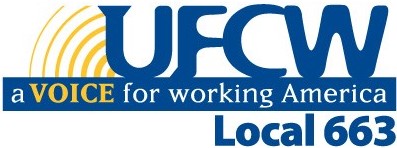 Are you interested in the labor movement or progressive organizing? Do you think you have what it takes to support worker leaders to win economic and social justice in their workplaces and communities?The UFCW Local 663 Summer 2019 SPUR Program offers a unique opportunity for modified, part-time, Group 3 and courtesy/carryout members to learn the basics of worker organizing and about the labor movement. The program offers hands-on organizing experience through skills building workshops and engaging directly with fellow members. Participants in the program will build skills to have conversations with other members about the power of a union, identify workplace leaders, and map a workplace. To apply, email the completed form below and your resume that includes your volunteer and leadership experience to Dale Hilden at daleh@ufcw663.org by June 7, 2019. Interviews will take place June 10-13, 2019.About UFCW Local 663UFCW Local 663 is a union of more than 13,000 hard-working retail, meat packing and processing, food preparation and manufacturing, healthcare, and other workers in Minnesota and Iowa. We strive to improve the lives of our members and of all working families by fighting for economic, political, and social justice in our workplaces and communities. Local 663 is part of the 1.3 million-member United Food and Commercial Workers International Union.QualificationsModified, Part-time, Group 3 or Courtesy/Carryout member in good standing with UFCW Local 663Interested in union organizing and getting to know fellow membersDemonstrated commitment to social justiceWilling and able to work evening and weekend hours, as necessarySharp communication and written skillsSome experience with Microsoft Word, Excel, and Google applicationsFamiliarity with social media posting (Facebook) and texting Have a driver license, reliable vehicle, and insurance for driving around to your assigned locationsCompensation and DetailsThe duration of the program is 8 weeks, to run from July 22 through September 14, 2019. Deadline to apply is June 7, 2019. Interviews will take place June 10-13, 2019. Participants are required to participate in the whole program and to work 40 hours per week. Participants are reimbursed for 40 hours per week at their current hourly wage and will receive a car allowance upon submitting weekly timesheet and mileage paperwork. If the participant currently receives health and welfare and pension/401(k) contributions, the Union will reimburse the Employer for those costs so that the participant maintains those benefits for the duration of this program.To apply, email the completed form below and your resume that includes your volunteer and leadership experience to Dale Hilden at daleh@ufcw663.org by June 7, 2019. Interviews will take place June 10-13, 2019.Summer 2019 SPUR Program Application 	Eight week program, to run from July 22 through Sept 14Deadline to apply is June 7 and interviews from June 10-13First Name _____________________________________ Last Name _________________________________________ Mobile Phone (you will receive a text to set an appointment time) _____________________________________________Email Address _____________________________________________________________________________________Employer ________________________________________ Location _________________________________________ Classification       ⃞  Modified       ⃞ Part-time       ⃞ Group 3        ⃞  Courtesy/Carryout       ⃞ Other: ________________________How did you learn about this SPUR program? ____________________________________________________________Tell us about yourself. (For example: could include your passions, your talents, or whatever you think is helpful to share!) Tell us about your interest in organizing, social justice, and/or sharing the value of our union with others.What languages do you speak? What is your level of fluency?Are you available to work 40 hours a week, including on nights and weekends, for the duration of the program, from July 22 through Sept 14, 2019?        ⃞ YES        ⃞ NODo you have a driver’s license, reliable vehicle, and insurance to use for the duration of the SPUR Program?     ⃞  YES        ⃞  NOPlease include a resume that includes your volunteer and leadership experience. 